ТАРИФЫна архивные работы (услуги), оказываемые муниципальным казенным учреждением городского округа Тольятти «Тольяттинский архив»с 31.01.2024г.Приложение №  2к приказу директораМКУ «Тольяттинский архив»от  09.01.2024г.  № 1-одополнительные ТАРИФЫна архивные работы (услуги), оказываемые муниципальным казенным учреждением городского округа Тольятти «Тольяттинский архив»Приложение № 3к приказу директораМКУ «Тольяттинский архив»от  31.01.2024 г.  № 4-оПеречень работ (услуг), оказываемых муниципальным казённым учреждением городского округа Тольятти "Тольяттинский архив"в качестве   основных видов деятельностиБесплатно представляются работы (услуги):Хранение, комплектование (формирование) архивных документов и архивных фондов Учреждения на различных видах носителей в соответствии с действующим законодательством.Учет хранящихся в Учреждении документов.Обеспечение сохранности принятых на хранение документов.Использование документов, хранящихся в Учреждении, в интересах граждан, общества и государства в формах, установленных действующим законодательством.Упорядочение архивных документов Учреждения, переданных на постоянное хранение, а также архивных документов, сроки временного хранения которых не истекли.Улучшение физического состояния архивных документов, находящихся на постоянном хранении в Учреждении.Создание и совершенствование справочного аппарата (справочно-поисковых средств) к документам, хранящимся в Учреждении.Проведение экспертизы ценности документов, хранящихся в Учреждении.Организация использования и публикации архивных документов.Бесплатно предоставляется информация для использования в служебных целях федеральным органам власти, органам власти субъектов РФ и органам местного самоуправления, судам, прокуратурам, комиссиям по реабилитации жертв политических репрессий, обществам Красного креста, депутатам Государственной Думы, архивным учреждениям.Льготы предоставляются:участникам и ветеранам Великой Отечественной войны, боевых действий на территории СССР и территории других государств – 100%;инвалидам всех групп, семьям, имеющим детей-инвалидов – 100%;участникам ликвидации Чернобыльской АЭС – 100%;награждённым орденом «Материнская слава» всех степеней или имеющим звание «Мать-героиня» - 100%;Героям Советского Союза, Героям РФ, полным кавалерам ордена лавы, Героям Соц. Труда и полным кавалерам ордена Трудовой Славы - 100%;Семьям военнослужащих, сотрудников ОВД, ОГБ, погибших при исполнении обязанностей, погибших в плену, признанных пропавшими без вести в районах боевых действий – 100%;Бывшим несовершеннолетним узникам фашизма в период Великой Отечественной войны – 100%;Реабилитированным лицам и пострадавшим от политических репрессий – 100%;Награжденным знаком «почётный донор России», «Почётный донор СССР» - 50%;Ветеранам труда – 50%;Ветеранам военной и государственной службы – 50%;Домам инвалидов и престарелых, детдомам – 50%.Льготы предоставляются при предъявлении подлинных или нотариально заверенных документов, дающих право на льготное обслуживание.Льготы не распространяются  при заказе второго и последующих экземпляров.Муниципальное казенное учреждение городского округа Тольятти«Тольяттинский архив»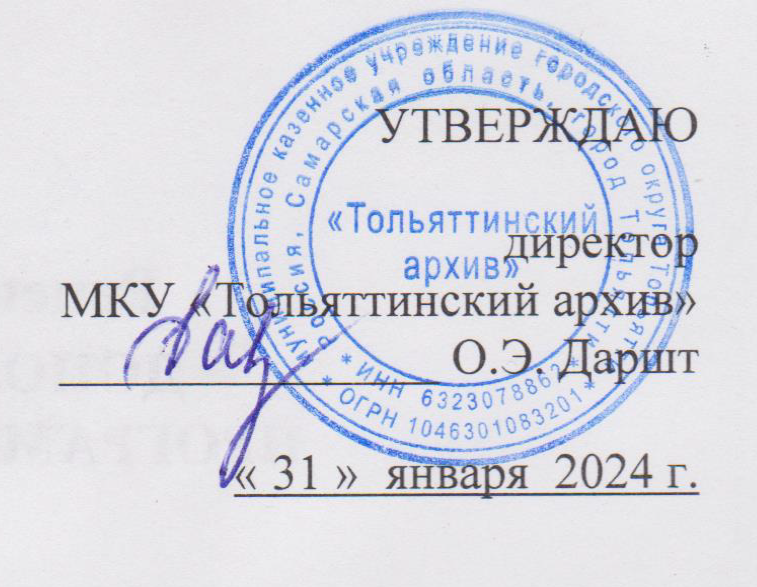 № п/пНаименование работыЕдиница измеренияЦена за 1 единицу 1. ПОДГОТОВКА ДОКУМЕНТОВ К ХРАНЕНИЮ1. ПОДГОТОВКА ДОКУМЕНТОВ К ХРАНЕНИЮ1. ПОДГОТОВКА ДОКУМЕНТОВ К ХРАНЕНИЮ1. ПОДГОТОВКА ДОКУМЕНТОВ К ХРАНЕНИЮ1.1.Формирование дел из россыпи и переформирование дел:1.1.1.управленческая документация;1 лист2,861.1.2.документы по личному составу;1 лист2,541.1.3.табуляграммы по заработной плате.1 лист4,451.2.Оформление дел постоянного и временного хранения (сформированных в делопроизводстве), без нумерации листов.1 дело160,411.3.Оформление дел по личному составу (сформированных в делопроизводстве), без нумерации листов.1 дело122,291.4.Систематизация листов в деле.1 лист2,541.5.Составление заголовков дел:1.5.1.управленческая документация.1 заголовок79,411.5.2.личные дела.1 заголовок15,881.6.Оформление обложек или титульных листов:1 дело40,501.6.1.без простановки архивных шифров;1 дело40,501.6.2.с простановкой архивных шифров.1 дело52,411.7.Составление предисловий к описям.1 предисловие5177,661.8.Подшивка дел:1.8.1.на четыре прокола;1 дело88,941.8.2.на три прокола.1 дело50,821.9.Оформление обложек дел долговременного хранения, с проставкой архивных шифров.1 дело49,241.10.Нумерация листов в делах:1.10.1.объемом до 250 листов;1 лист1,461.10.2.объемом до 150 листов;1 лист1,481.10.3.объемом до 50 листов.1 лист1,591.11.Перенумерация листов в делах:1.11.1.объемом до 250 листов;1 лист1,911.11.2.объемом до 150 листов;1 лист2,011.11.3.объемом до 50 листов.1 лист2,101.12.Проверка нумерации в листах:1.12.1.объемом до 250 листов;1 лист1,591.12.2.объемом до 150 листов;1 лист1,801.12.3.объемом до 50 листов.1 лист1,911.13.Составление указателей кратких, глухих, к описям дел:1.13.1.предметных;1 карточка31,761.13.2.наименований учреждений;1 карточка22,241.13.3.географических;1 карточка21,281.13.4.именных.1 карточка21,281.14.Составление списков сокращенных слов к описям дел.1 список651,181.15.Составление переводных таблиц архивных шифров в делах.1 номер5,402. ПРИЕМ, ХРАНЕНИЕ, СИСТЕМАТИЗАЦИЯ И УЧЕТ ДОКУМЕНТОВ ПОСТОЯННОГО, ВРЕМЕННОГО СРОКОВ ХРАНЕНИЯ ЮРИДИЧЕСКИХ И ФИЗИЧЕСКИХ ЛИЦ, В ТОМ ЧИСЛЕ ПРИНЯТЫХ РАНЕЕ ИСТЕЧЕНИЯ ЗАКОНОДАТЕЛЬНО УСТАНОВЛЕННОГО СРОКА ИХ ВЕДОМСТВЕННОГО ХРАНЕНИЯ ИЛИ ВРЕМЕННОЕ ХРАНЕНИЕ НА ДОГОВОРНОЙ ОСНОВЕ2. ПРИЕМ, ХРАНЕНИЕ, СИСТЕМАТИЗАЦИЯ И УЧЕТ ДОКУМЕНТОВ ПОСТОЯННОГО, ВРЕМЕННОГО СРОКОВ ХРАНЕНИЯ ЮРИДИЧЕСКИХ И ФИЗИЧЕСКИХ ЛИЦ, В ТОМ ЧИСЛЕ ПРИНЯТЫХ РАНЕЕ ИСТЕЧЕНИЯ ЗАКОНОДАТЕЛЬНО УСТАНОВЛЕННОГО СРОКА ИХ ВЕДОМСТВЕННОГО ХРАНЕНИЯ ИЛИ ВРЕМЕННОЕ ХРАНЕНИЕ НА ДОГОВОРНОЙ ОСНОВЕ2. ПРИЕМ, ХРАНЕНИЕ, СИСТЕМАТИЗАЦИЯ И УЧЕТ ДОКУМЕНТОВ ПОСТОЯННОГО, ВРЕМЕННОГО СРОКОВ ХРАНЕНИЯ ЮРИДИЧЕСКИХ И ФИЗИЧЕСКИХ ЛИЦ, В ТОМ ЧИСЛЕ ПРИНЯТЫХ РАНЕЕ ИСТЕЧЕНИЯ ЗАКОНОДАТЕЛЬНО УСТАНОВЛЕННОГО СРОКА ИХ ВЕДОМСТВЕННОГО ХРАНЕНИЯ ИЛИ ВРЕМЕННОЕ ХРАНЕНИЕ НА ДОГОВОРНОЙ ОСНОВЕ2. ПРИЕМ, ХРАНЕНИЕ, СИСТЕМАТИЗАЦИЯ И УЧЕТ ДОКУМЕНТОВ ПОСТОЯННОГО, ВРЕМЕННОГО СРОКОВ ХРАНЕНИЯ ЮРИДИЧЕСКИХ И ФИЗИЧЕСКИХ ЛИЦ, В ТОМ ЧИСЛЕ ПРИНЯТЫХ РАНЕЕ ИСТЕЧЕНИЯ ЗАКОНОДАТЕЛЬНО УСТАНОВЛЕННОГО СРОКА ИХ ВЕДОМСТВЕННОГО ХРАНЕНИЯ ИЛИ ВРЕМЕННОЕ ХРАНЕНИЕ НА ДОГОВОРНОЙ ОСНОВЕ2.1.Разработка схем систематизации документов фондов учреждений.1 схема4764,722.2.Предварительная систематизация документов фондов учреждений:2.2.1.пофондовая систематизация документов:1 дело3,812.2.2.внутрифондовая систематизация документов:1 дело8,262.2.3.систематизация документов по алфавиту.1 дело4,132.3.Систематизация документов из россыпи:2.3.1.по фондам;1 кг документов349,412.3.2.по структурным подразделениям.1 кг документов582,882.4.Прием дел на хранение в архив.1 дело95,292.5.Редактирование заголовков дел:2.5.1.с выборочным просмотром дел;1 заголовок21,282.5.2.без просмотра дел.1 заголовок10,802.6.Подготовка и передача дел для дезинфекции, реставрации, переплета:2.6.1.без нумерации листов;1 дело95,292.6.2.с нумерацией листов.1 дело149,292.7.Прием дел после дезинфекции, реставрации, переплета.1 дело31,762.8.Оформление ярлыков.1 ярлык25,412.9.Наклейка ярлыков на коробки.1 ярлык12,712.10.Формирование связок дел:2.10.1.подлежащих хранению;1 связка63,532.10.2.не подлежащих хранению.1 связка36,852.11.Картонирование дел.1 коробка (связка)52,412.12.Перемещение дел:2.12.1.внутри хранилища;1 коробка23,822.12.2.из одного хранилища в другое.1 коробка31,762.13.Обеспыливание дел и стеллажей:2.13.1.дел;1 дело13,022.13.2.стеллажей.1 погонный метр49,242.14.Проверка наличия и состояния дел:2.14.1.при выполнении работы одним сотрудником;1 дело25,412.14.2.при выполнении работы двумя сотрудниками.1 дело42,882.15.Контроль за температурно-влажностным режимом хранения документов за противопожарным состоянием хранилищ.1 наблюдение158,822.16.Систематизация карточек с заголовками дела:2.16.1.по структурному или тематическому признаку;1 карточка7,942.16.2.по номинальному, хронологическому или алфавитному признакам.1 карточка4,132.17.Систематизация дел внутри фондов учреждения с составлением заголовков дел.1 дело7,942.18.Редактирование заголовков дел:2.18.1с выборочным просмотром дел;1 заголовок21,282.18.2.без просмотра дел.1 заголовок10,802.19.Простановка архивных шифров:2.19.1.на карточках;1 карточка5,562.19.2.на обложках дел.1 дел7,942.20.Ремонт документов.1 лист52,412.21.Оформление заказов на выдачу дел, на копирование документов.1 заказ63,532.22.Подготовка к сдаче дел на утилизацию.1 дело19,062.23.Сверка текстов после напечатания:2.23.1.текстовые документы;1 печатный лист перепечатанного текста2541,182.23.2.номенклатура дел, акты;1 позиция номенкла-туры дел или акта12,712.23.3.описи дел.1 описательная статья описи дела12,713. ОБСЛЕДОВАНИЕ ЛИКВИДИРУЕМЫХ И ИНЫХ ОРГАНИЗАЦИЙ С ЦЕЛЬЮ ОБЕСПЕЧЕНИЯ СОХРАННОСТИ И СВОЕВРЕМЕННОЙ ПЕРЕДАЧИ ДОКУМЕНТОВ В АРХИВ, В ТОМ ЧИСЛЕ ПО ЛИЧНОМУ СОСТАВУ3. ОБСЛЕДОВАНИЕ ЛИКВИДИРУЕМЫХ И ИНЫХ ОРГАНИЗАЦИЙ С ЦЕЛЬЮ ОБЕСПЕЧЕНИЯ СОХРАННОСТИ И СВОЕВРЕМЕННОЙ ПЕРЕДАЧИ ДОКУМЕНТОВ В АРХИВ, В ТОМ ЧИСЛЕ ПО ЛИЧНОМУ СОСТАВУ3. ОБСЛЕДОВАНИЕ ЛИКВИДИРУЕМЫХ И ИНЫХ ОРГАНИЗАЦИЙ С ЦЕЛЬЮ ОБЕСПЕЧЕНИЯ СОХРАННОСТИ И СВОЕВРЕМЕННОЙ ПЕРЕДАЧИ ДОКУМЕНТОВ В АРХИВ, В ТОМ ЧИСЛЕ ПО ЛИЧНОМУ СОСТАВУ3. ОБСЛЕДОВАНИЕ ЛИКВИДИРУЕМЫХ И ИНЫХ ОРГАНИЗАЦИЙ С ЦЕЛЬЮ ОБЕСПЕЧЕНИЯ СОХРАННОСТИ И СВОЕВРЕМЕННОЙ ПЕРЕДАЧИ ДОКУМЕНТОВ В АРХИВ, В ТОМ ЧИСЛЕ ПО ЛИЧНОМУ СОСТАВУ3.1.Определение фондовой принадлежности документов и дел.1 дело7,154. ПРОВЕДЕНИЕ ЭКСПЕРТИЗЫ ЦЕННОСТИ ДОКУМЕНТОВ С СОСТАВЛЕНИЕМ ОПИСЕЙ ДОКУМЕНТОВ, ПОДЛЕЖАЩИХ ХРАНЕНИЮ И АКТОВ О ВЫДЕЛЕНИИ К УНИЧТОЖЕНИЮ ДОКУМЕНТОВ С ИСТЕКШИМИ СРОКАМИ ХРАНЕНИЯ4. ПРОВЕДЕНИЕ ЭКСПЕРТИЗЫ ЦЕННОСТИ ДОКУМЕНТОВ С СОСТАВЛЕНИЕМ ОПИСЕЙ ДОКУМЕНТОВ, ПОДЛЕЖАЩИХ ХРАНЕНИЮ И АКТОВ О ВЫДЕЛЕНИИ К УНИЧТОЖЕНИЮ ДОКУМЕНТОВ С ИСТЕКШИМИ СРОКАМИ ХРАНЕНИЯ4. ПРОВЕДЕНИЕ ЭКСПЕРТИЗЫ ЦЕННОСТИ ДОКУМЕНТОВ С СОСТАВЛЕНИЕМ ОПИСЕЙ ДОКУМЕНТОВ, ПОДЛЕЖАЩИХ ХРАНЕНИЮ И АКТОВ О ВЫДЕЛЕНИИ К УНИЧТОЖЕНИЮ ДОКУМЕНТОВ С ИСТЕКШИМИ СРОКАМИ ХРАНЕНИЯ4. ПРОВЕДЕНИЕ ЭКСПЕРТИЗЫ ЦЕННОСТИ ДОКУМЕНТОВ С СОСТАВЛЕНИЕМ ОПИСЕЙ ДОКУМЕНТОВ, ПОДЛЕЖАЩИХ ХРАНЕНИЮ И АКТОВ О ВЫДЕЛЕНИИ К УНИЧТОЖЕНИЮ ДОКУМЕНТОВ С ИСТЕКШИМИ СРОКАМИ ХРАНЕНИЯ4.1.Проведение экспертизы и практической ценности управленческой документации:4.1.1.без полистного просмотра документов;1 дело101,654.1.2.с полистным просмотром документов.1 дело276,354.2.Проведение экспертизы научной и практической ценности документов по личному составу учреждений:4.2.1.без полистного просмотра документов;1 дело41,294.2.2.с полистным просмотром документов.1 дело130,244.3.Составление актов о выделении к уничтожению документов, не подлежащих хранению.1 позиция63,534.4.Составление внутренних описей документов в делах:4.4.1.управленческая документация;1 заголовок документов47,654.4.2.комплексы или наряды личных дел, сформированных в одной единице хранения.1 заголовок документов15,884.5.Составление сводных описей дел:4.5.1.сводных описей дел постоянного хранения;1 описательная статья описи дел25,414.5.2.сводных описей дел по личному составу.1 описательная статья описи дел15,885. ТЕМАТИЧЕСКОЕ ВЫЯВЛЕНИЕ И ОТБОР ДОКУМЕНТОВ, ПОДГОТОВКА ТЕМАТИЧЕСКИХ ПЕРЕЧНЕЙ ДОКУМЕНТОВ5. ТЕМАТИЧЕСКОЕ ВЫЯВЛЕНИЕ И ОТБОР ДОКУМЕНТОВ, ПОДГОТОВКА ТЕМАТИЧЕСКИХ ПЕРЕЧНЕЙ ДОКУМЕНТОВ5. ТЕМАТИЧЕСКОЕ ВЫЯВЛЕНИЕ И ОТБОР ДОКУМЕНТОВ, ПОДГОТОВКА ТЕМАТИЧЕСКИХ ПЕРЕЧНЕЙ ДОКУМЕНТОВ5. ТЕМАТИЧЕСКОЕ ВЫЯВЛЕНИЕ И ОТБОР ДОКУМЕНТОВ, ПОДГОТОВКА ТЕМАТИЧЕСКИХ ПЕРЕЧНЕЙ ДОКУМЕНТОВ5.1.Выдача в читальный зал архива или в структурное подразделение ведомства дел, описей номенклатур дел:5.1.1.дел;1 дело49,245.1.2.описей, номенклатур дел.1 опись (номенклатур дел)31,765.2.Прием дел, описей, номенклатур дел из читального зала архива или структурного подразделения ведомства:5.2.1.дел;1 дело49,245.2.2.описей, номенклатур дел.1 опись (номенклатур дел)31,766. СОСТАВЛЕНИЕ МЕТОДИЧЕСКИХ ДОКУМЕНТОВ ПО ОРГАНИЗАЦИИ ДЕЛОПРОИЗВОДСТВА ДЛЯ ИСТОЧНИКОВ КОМПЛЕКТОВАНИЯ АРХИВА: СОСТАВЛЕНИЕ КАРТОТЕК И СПИСКОВ УЧРЕЖДЕНИЙ; ПОДГОТОВКА ПЛАНОВ УПОРЯДОЧЕНИЯ, РАЗРАБОТКА СХЕМ СИСТЕМАТИЗАЦИИ ДЕЛ6. СОСТАВЛЕНИЕ МЕТОДИЧЕСКИХ ДОКУМЕНТОВ ПО ОРГАНИЗАЦИИ ДЕЛОПРОИЗВОДСТВА ДЛЯ ИСТОЧНИКОВ КОМПЛЕКТОВАНИЯ АРХИВА: СОСТАВЛЕНИЕ КАРТОТЕК И СПИСКОВ УЧРЕЖДЕНИЙ; ПОДГОТОВКА ПЛАНОВ УПОРЯДОЧЕНИЯ, РАЗРАБОТКА СХЕМ СИСТЕМАТИЗАЦИИ ДЕЛ6. СОСТАВЛЕНИЕ МЕТОДИЧЕСКИХ ДОКУМЕНТОВ ПО ОРГАНИЗАЦИИ ДЕЛОПРОИЗВОДСТВА ДЛЯ ИСТОЧНИКОВ КОМПЛЕКТОВАНИЯ АРХИВА: СОСТАВЛЕНИЕ КАРТОТЕК И СПИСКОВ УЧРЕЖДЕНИЙ; ПОДГОТОВКА ПЛАНОВ УПОРЯДОЧЕНИЯ, РАЗРАБОТКА СХЕМ СИСТЕМАТИЗАЦИИ ДЕЛ6. СОСТАВЛЕНИЕ МЕТОДИЧЕСКИХ ДОКУМЕНТОВ ПО ОРГАНИЗАЦИИ ДЕЛОПРОИЗВОДСТВА ДЛЯ ИСТОЧНИКОВ КОМПЛЕКТОВАНИЯ АРХИВА: СОСТАВЛЕНИЕ КАРТОТЕК И СПИСКОВ УЧРЕЖДЕНИЙ; ПОДГОТОВКА ПЛАНОВ УПОРЯДОЧЕНИЯ, РАЗРАБОТКА СХЕМ СИСТЕМАТИЗАЦИИ ДЕЛ6.1.Каталогизация документов с полистным просмотром дел:6.1.1.тематические картотеки;1 карточка174,716.1.2.именные картотеки;1 карточка74,656.1.3.алфавитные картотеки по именным спискам рабочих и служащих.1 карточка63,536.2.Каталогизация документов без полистного просмотра дел:6.2.1.тематические картотеки;1 карточка88,946.2.2.именные картотеки.1 карточка44,476.3.Составление отсылочных карточек:6.3.1.тематических;1 карточка12,716.3.2.именных.1 карточка6,356.4.Составление дублетных карточек.1 карточка3,816.5.Составление аннотаций на документы.1 аннотация104,826.6.Подготовка положения об архиве.1 положение3176,486.7.Подготовка приказа по вопросам работы службы документационного обеспечения архива.1 приказ2160,017. ОКАЗАНИЕ МЕТОДИЧЕСКОЙ И ПРАКТИЧЕСКОЙ ПОМОЩИ В ОБЛАСТИ АРХИВНОГО ДЕЛА И ДОКУМЕНТАЦИОННОГО ОБЕСПЕЧЕНИЯ УПРАВЛЕНИЯ ЮРИДИЧЕСКИМ И ФИЗИЧЕСКИМ ЛИЦАМ, НЕ ЯВЛЯЮЩИМСЯ ИСТОЧНИКАМИ КОМПЛЕКТОВАНИЯ АРХИВА В ЦЕЛЯХ ПОДГОТОВКИ К ПЕРЕДАЧЕ АРХИВНЫХ ДОКУМЕНТОВ НА ПОСТОЯННОЕ ХРАНЕНИЕ В АРХИВ В УПОРЯДОЧЕННОМ СОСТОЯНИИ7. ОКАЗАНИЕ МЕТОДИЧЕСКОЙ И ПРАКТИЧЕСКОЙ ПОМОЩИ В ОБЛАСТИ АРХИВНОГО ДЕЛА И ДОКУМЕНТАЦИОННОГО ОБЕСПЕЧЕНИЯ УПРАВЛЕНИЯ ЮРИДИЧЕСКИМ И ФИЗИЧЕСКИМ ЛИЦАМ, НЕ ЯВЛЯЮЩИМСЯ ИСТОЧНИКАМИ КОМПЛЕКТОВАНИЯ АРХИВА В ЦЕЛЯХ ПОДГОТОВКИ К ПЕРЕДАЧЕ АРХИВНЫХ ДОКУМЕНТОВ НА ПОСТОЯННОЕ ХРАНЕНИЕ В АРХИВ В УПОРЯДОЧЕННОМ СОСТОЯНИИ7. ОКАЗАНИЕ МЕТОДИЧЕСКОЙ И ПРАКТИЧЕСКОЙ ПОМОЩИ В ОБЛАСТИ АРХИВНОГО ДЕЛА И ДОКУМЕНТАЦИОННОГО ОБЕСПЕЧЕНИЯ УПРАВЛЕНИЯ ЮРИДИЧЕСКИМ И ФИЗИЧЕСКИМ ЛИЦАМ, НЕ ЯВЛЯЮЩИМСЯ ИСТОЧНИКАМИ КОМПЛЕКТОВАНИЯ АРХИВА В ЦЕЛЯХ ПОДГОТОВКИ К ПЕРЕДАЧЕ АРХИВНЫХ ДОКУМЕНТОВ НА ПОСТОЯННОЕ ХРАНЕНИЕ В АРХИВ В УПОРЯДОЧЕННОМ СОСТОЯНИИ7. ОКАЗАНИЕ МЕТОДИЧЕСКОЙ И ПРАКТИЧЕСКОЙ ПОМОЩИ В ОБЛАСТИ АРХИВНОГО ДЕЛА И ДОКУМЕНТАЦИОННОГО ОБЕСПЕЧЕНИЯ УПРАВЛЕНИЯ ЮРИДИЧЕСКИМ И ФИЗИЧЕСКИМ ЛИЦАМ, НЕ ЯВЛЯЮЩИМСЯ ИСТОЧНИКАМИ КОМПЛЕКТОВАНИЯ АРХИВА В ЦЕЛЯХ ПОДГОТОВКИ К ПЕРЕДАЧЕ АРХИВНЫХ ДОКУМЕНТОВ НА ПОСТОЯННОЕ ХРАНЕНИЕ В АРХИВ В УПОРЯДОЧЕННОМ СОСТОЯНИИ7.1.Прием посетителей архива с целью консультирования.1 консультация238,247.2.Подготовка инструкции по документационному обеспечению управления в учреждении - первичная разработка.1 инструкция22870,647.3.Подготовка инструкции по документационному обеспечению управления в учреждении на основе типовой инструкции для данной системы или звена учреждений.1 инструкция16517,697.4.Подготовка сводной номенклатуры дел учреждения - первичная разработка1 позиция127,067.5.Подготовка сводной номенклатуры дел учреждения - на основе типовой номенклатуры дел для данной системы или звена учреждений.1 позиция76,247.6.Подготовка перечня с указанием сроков хранения документов -первичная разработка.1 позиция177,887.7.Подготовка перечня с указанием сроков хранения документов на основе типового перечня для данной системы или звена учреждений.1 позиция114,357.8.Составление заключений на проекты нормативных и методических документов, описей дел, представленных на рассмотрение ЭК, ЦЭК, ЭПК:7.8.1.положение о ведомственном архиве, положение об ЭК-ЦЭК;1 заключение1270,597.8.2.инструкция по ДОУ в учреждении;1 заключение3176,487.8.3.сводная номенклатура дел, номенклатура дел структурного подразделения;1 заключение1270,597.8.4.опись дел постоянного хранения дел по личному составу.1 заключение1270,597.9.Составление докладных записок по вопросам совершенствования ДОУ.1 докладная записка3811,777.10.Составление исторических справок:7.10.1.На фонды учреждений краевого и областного значения:7.10.1.1.за период свыше 10 лет;1 историческая справка20329,467.10.1.2.за период от 5 до 10 лет;1 историческая справка12705,917.10.1.3.за период от 1 года до 5 лет или дополнение ранее составленной справки.1 историческая справка5082,377.10.2.На фонды и учреждения городского и районного значения:7.10.2.1.за период свыше 10 лет;1 историческая справка12705,917.10.2.2.за период от 5 до 10 лет;1 историческая справка7623,557.10.2.3.за период от 1 года до 5 лет или дополнение ранее составленной справки.1 историческая справка2541,187.11.Проверка состояния ДОУ в учреждениях.1 проверка6988,257.12.Консультирование работников служб ДОУ.1 наблюдение381,188. ИСПОЛНЕНИЕ ТЕМАТИЧЕСКИХ, ИСТОРИЧЕСКИХ, БИОГРАФИЧЕСКИХ, ГЕНЕАЛОГИЧЕСКИХ ЗАПРОСОВ, ЗАПРОСОВ ОБ ИМУЩЕСТВЕННЫХ ПРАВАХ ЮРИДИЧЕСКИХ И ФИЗИЧЕСКИХ ЛИЦ8. ИСПОЛНЕНИЕ ТЕМАТИЧЕСКИХ, ИСТОРИЧЕСКИХ, БИОГРАФИЧЕСКИХ, ГЕНЕАЛОГИЧЕСКИХ ЗАПРОСОВ, ЗАПРОСОВ ОБ ИМУЩЕСТВЕННЫХ ПРАВАХ ЮРИДИЧЕСКИХ И ФИЗИЧЕСКИХ ЛИЦ8. ИСПОЛНЕНИЕ ТЕМАТИЧЕСКИХ, ИСТОРИЧЕСКИХ, БИОГРАФИЧЕСКИХ, ГЕНЕАЛОГИЧЕСКИХ ЗАПРОСОВ, ЗАПРОСОВ ОБ ИМУЩЕСТВЕННЫХ ПРАВАХ ЮРИДИЧЕСКИХ И ФИЗИЧЕСКИХ ЛИЦ8. ИСПОЛНЕНИЕ ТЕМАТИЧЕСКИХ, ИСТОРИЧЕСКИХ, БИОГРАФИЧЕСКИХ, ГЕНЕАЛОГИЧЕСКИХ ЗАПРОСОВ, ЗАПРОСОВ ОБ ИМУЩЕСТВЕННЫХ ПРАВАХ ЮРИДИЧЕСКИХ И ФИЗИЧЕСКИХ ЛИЦ8.1.Подготовка информационных писем.1 информационное письмо8894,148.2.Исполнение тематических запросов:8.2.1.по НСА и документов архива;1 тематический запрос7623,558.2.3.по НСА архива.1 тематический запрос2541,189. ПРЕДОСТАВЛЕНИЕ ДОКУМЕНТОВ АРХИВА (КОПИЙ) ВО ВРЕМЕННОЕ ПОЛЬЗОВАНИЕ ДЛЯ ЭКСПОНИРОВАНИЯ НА ВЫСТАВКАХ, ИСПОЛЬЗОВАНИЯ В СРЕДСТВАХ МАССОВОЙ ИНФОРМАЦИИ9. ПРЕДОСТАВЛЕНИЕ ДОКУМЕНТОВ АРХИВА (КОПИЙ) ВО ВРЕМЕННОЕ ПОЛЬЗОВАНИЕ ДЛЯ ЭКСПОНИРОВАНИЯ НА ВЫСТАВКАХ, ИСПОЛЬЗОВАНИЯ В СРЕДСТВАХ МАССОВОЙ ИНФОРМАЦИИ9. ПРЕДОСТАВЛЕНИЕ ДОКУМЕНТОВ АРХИВА (КОПИЙ) ВО ВРЕМЕННОЕ ПОЛЬЗОВАНИЕ ДЛЯ ЭКСПОНИРОВАНИЯ НА ВЫСТАВКАХ, ИСПОЛЬЗОВАНИЯ В СРЕДСТВАХ МАССОВОЙ ИНФОРМАЦИИ9. ПРЕДОСТАВЛЕНИЕ ДОКУМЕНТОВ АРХИВА (КОПИЙ) ВО ВРЕМЕННОЕ ПОЛЬЗОВАНИЕ ДЛЯ ЭКСПОНИРОВАНИЯ НА ВЫСТАВКАХ, ИСПОЛЬЗОВАНИЯ В СРЕДСТВАХ МАССОВОЙ ИНФОРМАЦИИ9.1.Подготовка выставок документов:9.1.1.выставка, включающая до 25 экспонатов;1 выставка15247,109.1.2.выставка, включающая до 50 экспонатов;1 выставка38117,749.1.3.выставка, включающая до 100 экспонатов;1 выставка68611,939.2.Выдача дел во временное пользование.1 дело92,1210. ПУБЛИКАЦИЯ АРХИВНЫХ ДОКУМЕНТОВ, А ТАКЖЕ РЕЗУЛЬТАТОВ ДЕЯТЕЛЬНОСТИ АРХИВА10. ПУБЛИКАЦИЯ АРХИВНЫХ ДОКУМЕНТОВ, А ТАКЖЕ РЕЗУЛЬТАТОВ ДЕЯТЕЛЬНОСТИ АРХИВА10. ПУБЛИКАЦИЯ АРХИВНЫХ ДОКУМЕНТОВ, А ТАКЖЕ РЕЗУЛЬТАТОВ ДЕЯТЕЛЬНОСТИ АРХИВА10. ПУБЛИКАЦИЯ АРХИВНЫХ ДОКУМЕНТОВ, А ТАКЖЕ РЕЗУЛЬТАТОВ ДЕЯТЕЛЬНОСТИ АРХИВА10.1.Подготовка статей для периодической печати.1 статья10164,7311. КОПИРОВАНИЕ И СКАНИРОВАНИЕ ДОКУМЕНТОВ11. КОПИРОВАНИЕ И СКАНИРОВАНИЕ ДОКУМЕНТОВ11. КОПИРОВАНИЕ И СКАНИРОВАНИЕ ДОКУМЕНТОВ11. КОПИРОВАНИЕ И СКАНИРОВАНИЕ ДОКУМЕНТОВ11.1.Копирование документов1 лист4,7011.2.Сканирование документов1 лист13,05№ п/пНаименование работыЕдиница измеренияЦена за 1 единицу, руб.12.Обеспечение сохранности документов архиваОбеспечение сохранности документов архиваОбеспечение сохранности документов архива12.1.Работы с уникальными и особо ценными документами12.1.1.Выдача(или прием) дел (описей, печатных изданий) из хранилища12.1.1.1.Выдача (или   прием):12.1.1.2.нестандартных по формату дел1 дело / единица хранения24,0912.1.1.3.картографических документов1 карта30,1212.1.1.4.фотодокументов1 фотодокумент24,0912.1.1.5.печатных изданий1 единица хранения39,1512.2.Техническое оформление дел12.2.1.Подшивка дел, газет12.2.1.1нестандартных  по формату дел1 дело / единица хранения75,2912.2.1.2с одновременным ремонтом и элементами реставрации документов1 дело /единица хранения37,6512.2.1.3подшивка газет1 подшивка газет15,0612.2.2.Нумерация листов в делах:12.2.2.1.досоветского периода1 лист3,7612.2.2.2советского и постсоветского периодов1 лист4,7112.2.2.3документов личного происхождения1 лист3,2012.2.2.4с особенностями оформления документов1 лист1,6912.2.2.5с изобразительными материалами и фотографиями1 лист1,1312.2.2.6нестандартных по формату и качеству листов1 лист1,6912.3.Оформление листов заверителей1 лист37,6512.4.Проверка нумерации листов в делах:12.4.1.досоветского периода1 лист11,2912.4.2.советского и постсоветского периодов1 лист15,0612.4.3.личного происхождения1 лист11,2912.4.4.в делах, имеющих особенности в оформлении1 лист6,7812.5.Оформление обложек дел и описей:12.5.1.типографские обложки1 обложка22,5912.5.2.обложки крупноформатные1 обложка7,5313.Комплектование архива и экспертиза ценности документовКомплектование архива и экспертиза ценности документовКомплектование архива и экспертиза ценности документовПрием документов на постоянное хранение:13.1.1.без проверки количества листов в делах1 дело75,2913.1.2.с выборочной проверкой количества листов в делах1 дело48,9413.1.3.особо ценных документов1 дело11,2913.1.4.фотодокументов1 единица хранения112,9413.2.Комплектование архива документами личного происхождения:13.2.1.Составление экспертных заключений1 заключение301,1613.2.2.Экспертиза ценности документов личного происхождения в процессе комплектования1 лист112,9413.2.3.Составление сдаточных описей1 описательная статья описи18,8213.2.4.Прием и оформление приема документов личного происхождения на хранение в архив1 владелец301,1613.3.Экспертиза ценности документов:13.3.1.управленческой документации:13.3.1.1.до 1945 года:13.3.1.1.1.с полистным просмотром1 дело5,6613.3.2.после 1945 года:13.3.2.1с полистным просмотром1 дело11,2913.3.2.2без полистного просмотра1 дело30,1213.3.2.документов по личному составу:13.3.2.1с полистным просмотром1 дело16,9613.3.2.2без полистного просмотра1 дело75,2913.3.2.3фотодокументов1 дело56,4713.3.2.4выверка дублетов1 дело5,6613.3.4.Оформление результатов экспертизы ценности документов:13.3.4.1Составление актов о выделении к уничтожению документов, не подлежащих хранению1 позиция акта9,0313.3.4.2Подготовка дел, не подлежащих хранению, к уничтожению (утилизации)1 дело64,0013.4.Консультирование работников архивных и делопроизводственных служб организаций:13.4.1.Консультирование по вопросам архивного дела и делопроизводстваКонсультация (1 час)301,1614.Описание архивных документов и научно-справочный аппарат к документам архиваОписание архивных документов и научно-справочный аппарат к документам архиваОписание архивных документов и научно-справочный аппарат к документам архива14.1.Описание14.1.1.1управленческой документации:14.1.1.1.1досоветского периода1 дело3,0114.1.1.1.2советского и постсоветского периодов1 дело7,5314.1.1.1.3документов личного происхождения1 дело1,1314.1.1.1.4документов по личному составу1 дело9,4114.2.Формирование дел из россыпи14.2.1.управленческой документации:14.2.1.1досоветского периода1 лист11,2914.2.1.2советского и постсоветского периодов1 лист26,3514.2.1.3документов личного происхождения1 лист11,2914.2.1.4картографических документов1 лист6,7814.3.Систематизация листов:14.3.1.в делах 18 - начала 20 веков1 лист18,8214.3.2.в делах 20 века1 лист37,6414.3.3.в делах по личному составу1 лист33,8814.3.4.в делах личного происхождения1 лист18,8214.3.5.картографических документов1 лист6,7814.4.Составление заголовков дел:14.4.1.управленческой документации:14.4.1.118 века1 описательная статья описи3,7614.4.1.219 века1 описательная статья описи5,6614.4.1.320 века до 1945 года1 описательная статья описи7,5314.4.1.420 века после 1945 года1 описательная статья описи13,1914.4.2.документов личного происхождения:14.4.2.1досоветского периода1 описательная статья описи2,6514.4.2.2советского и постсоветского периодов1 описательная статья описи7,5314.4.2.3документов по личному составу1описательная статья описи24,4814.4.3.на фотодокументы:14.4.3.1имеющие наиболее полную информацию1 описательная статья описи7,5314.4.3.2имеющие частичную информацию1 описательная статья описи5,6614.4.3.3имеющие минимальную информацию1 описательная статья описи2,2614.5.Редактирование и унификация заголовков дел14.5.1.с просмотром дел:14.5.1.1управленческой документации досоветского периода1 описательная статья описи33,8814.5.1.2управленческой документации советского и постсоветского периодов1 описательная статья описи41,4114.5.1.3документов по личному составу1 описательная статья описи48,9414.5.1.4документов личного происхождения1 описательная статья описи18,8214.5.2.без просмотра дел:14.5.2.1управленческой документации досоветского периода1 описательная статья описи56,4714.5.2.2управленческой документации советского и постсоветского периодов1 описательная статья описи75,2914.5.2.3документов по личному составу1 описательная статья описи82,8214.5.2.4документов личного происхождения1 описательная статья описи33,8814.5.2.5фотодокументов1 описательная статья описи75,2914.6.Систематизация дел в пределах фонда организации1 единица хранения173,1714.7.Систематизация дел в пределах фонда личного происхождения1 единица хранения75,2914.8.Описание книг:14.8.1.с автографами1 книга (с 1 автографом)24,4714.8.2.без автографов1 книга37,6514.9.Составление предисловий к описям:14.9.1.фондов личного происхождения1 машинописный лист предисловия0,7514.10.Составление списков сокращений к описям1 наименование33,8814.11.Составление указателей к описям:14.11.1.предметных1 карточка41,4114.11.2.географических1 карточка48,9414.11.3.именных1 карточка52,7014.11.4.указателя наименований организаций (специального предметного указателя)1 карточка45,1714.12.Составление оглавлений (содержаний) к описям фондов1 опись96,3714.13.Составление описей1 описательная статья описи24,4814.14.Оформление описей1 опись9,6414.15.Составление актов:14.15.1.об обнаружении документов, не относящихся к данному фонду, архиву, неучтенных и т.д.1 позиция акта9,0314.15.2.о выделении к уничтожению документов, не подлежащих хранению1 позиция акта9,0314.15.3.акта возврата документов собственнику1 позиция акта9,0314.16.Усовершенствование описей14.16.1.управленческой документации с просмотром дел:14.16.1.1досоветского периода1 описательная статья описи7,5314.16.1.2советского и постсоветского периодов1 описательная статья описи7,9214.16.2.документов личного происхождения:14.16.2.1досоветского периода1 описательная статья описи5,2714.16.2.2советского и постсоветского периодов1 описательная статья описи9,4314.17.Переработка описей*214.17.1.управленческой документации:14.17.1.1досоветского периода1 единица хранения4,5214.17.2.советского и постсоветского периодов14.17.2.1документов до 1945 года1 единица хранения5,6614.17.2.2.документов после 1945 года1 единица хранения16,9614.17.3.документов личного происхождения:14.17.3.1досоветского периода1 единица хранения1,5114.17.3.2советского и постсоветского периодов1 единица хранения3,0115.Использование документов архиваИспользование документов архиваИспользование документов архива15Информационное обеспечение пользователей по их запросам15.01.Исполнение тематических запросов по определенной проблеме, теме, о событии или факте:15.01.1.по документам1 запрос72,2815.01.2.по каталогам и картотекам1 запрос24,0915.02.Исполнение генеалогических запросов (на 1 лицо):15.02.1.по НСА1 запрос361,3915.02.2.по документам1 запрос963,7115.03.Исполнение биографических запросов:15.03.1.по НСА1 запрос240,9315.03.2.по документам1 запрос722,7815.1.доставление ответов на запросы:15.1.1.об отсутствии документов в архиве1 запрос42,1615.1.2.с рекомендациями о месте хранения запрашиваемых документов1 запрос24,0915.1.3.на непрофильные запросы1 запрос150,5815.2.Подготовка информационных писем*1:15.2.1.по документам досоветского периода1 информационное письмо16,5615.2.2.по документам советского и постсоветского периодов1 информационное письмо13,5515.3.Подготовка тематических комплектов копий документов:15.3.1.по документам досоветского периода1 комплект до 30 копий451,7415.3.2.по документам советского и постсоветского периодов1 комплект до 30 копий301,1615.4.Подготовка тематических обзоров документов1 авторский лист обзора752,9015.4.Организация и подготовка выставок документов архива15.4.1.до 25 экспонатов:15.4.1.1по документам досоветского периода1 выставка документов511,9715.4.1.2по документам советского и постсоветского периодов1 выставка документов301,1615.4.2.до 50 экспонатов:15.4.2.1по документам досоветского периода1 выставка документов903,4815.4.2.2по документам советского и постсоветского периодов1 выставка документов602,3215.4.3.до 100 экспонатов:15.4.3.1по документам досоветского периода1 выставка документов1355,2215.4.3.2по документам советского и постсоветского периодов1 выставка документов1054,0615.5.Использование документов архива в средствах массовой информации:Использование документов архива в средствах массовой информации:Использование документов архива в средствах массовой информации:15.5.1.Подготовка статей о составе и содержании документов архива для периодической печати:15.5.1.1по документам досоветского периода1 статья объемом 1 авторский лист722,7815.5.1.2по документам советского и постсоветского периодов1 статья объемом 1 авторский лист530,0415.5.2.Организация подготовки документальных публикаций15.5.2.1Составление библиографии по теме публикации1 карточка13,1915.5.2.2Формирование плана- проспекта публикации1 авторский лист плана-проспекта602,3215.5.3.Просмотр описей для выявления дел по теме публикации:15.5.3.1по описям 18 века1 описательная статья описи188,2215.5.3.2по описям 19 века1 описательная статья описи376,4515.5.3.3по описям 20 века1 описательная статья описи527,0315.6.Выявление документов:15.6.1.по опубликованным источникам15.6.1.1по газетам1 лист газеты75,2915.6.1.2по журналам1 лист журнала7,5315.6.2.по микрофильмам:15.6.2.1машинописный, рукописный разборчивый текст1 кадр150,5815.6.2.2разборчивый рукописный текст с палеографическими особенностями1 кадр75,2915.6.2.3трудночитаемый, малоконтрастный текст1 кадр56,4715.6.2.4трудночитаемый, малоконтрастный текст с палеографическими особенностями1 кадр28,2315.6.3.Выявление документов по делам*2:15.6.3.1машинописный текст1 лист414,0915.6.3.2рукописный, разборчивый текст 18 века1 лист112,9415.6.3.3рукописный разборчивый текст 19-20 веков1 лист263,5115.6.3.4трудночитаемый угасающий машинописный текст1 лист131,7615.6.3.5трудночитаемый угасающий рукописный текст1 лист37,6515.7.Отбор документов :15.7.1.предварительный (по тематическим карточкам)1 карточка112,9415.7.2.окончательный (по копиям документов):15.7.2.1по документам досоветского периода1 авторский лист публикации45,1715.7.2.2по документам советского и постсоветского периодов1 авторский лист публикации105,4115.8.Археографическое оформление документов:15.8.1.по документам досоветского периода1 авторский лист публикации602,3215.8.2.по документам советского и постсоветского периодов1 авторский лист публикации361,3915.9.Формирование разделов публикации1 авторский лист публикации240,9315.10.Составление предисловий:15.10.1.Составление примечаний по содержанию документов1 авторский лист публикации96,3715.11.Составление перечней:15.11.1.публикуемых документов1 авторский лист публикации60,2315.11.2.непубликуемых документов1 документ94,2615.12.использованных источников:15.12.1.архивных фондов1 публикация240,9315.12.2.печатных изданий1 публикация240,9315.13.Составление хроник событий1 авторский лист публикации3854,8515.14.Составление указателей:15.14.1именных1 авторский лист публикации7,5315.14.2географических1 авторский лист публикации6,0215.14.3предметных1 авторский лист публикации1,5115.15.Составление оглавлений 1 публикация24,0915.16.Авторская правка рукописей1 авторский лист публикации48,1915.17.Организация рецензирования и обсуждения публикаций1 публикация168,6515.18.Доработка публикаций по замечаниям Научного совета, рецензентов1 авторский лист публикации0,3815.19.Подготовка публикаций к сдаче в издательство1 авторский лист публикации0,7515.20.Работа с издательским редактором1 авторский лист публикации0,5615.21.Сверка верстки с рукописью1 авторский лист публикации1,5115.22.Просмотр сигнальных экземпляров публикаций1  Учетно-издательский лист публикации2,26к РАЗДЕЛУ 1. Подготовка документов к хранениюдобавляется:к РАЗДЕЛУ 1. Подготовка документов к хранениюдобавляется:к РАЗДЕЛУ 1. Подготовка документов к хранениюдобавляется:1.16.Разброшюровка дел:1.16.1.Неправильно сформированных дел с изъятием скрепок1 дело24,091.16.2.Неправильно сформированных дел с изъятием скоб степлера и файлов-вкладышей1 дело24,09к РАЗДЕЛУ 2. ПРИЕМ, ХРАНЕНИЕ, СИСТЕМАТИЗАЦИЯ И УЧЕТ ДОКУМЕНТОВ ПОСТОЯННОГО, ВРЕМЕННОГО СРОКОВ ХРАНЕНИЯ ЮРИДИЧЕСКИХ И ФИЗИЧЕСКИХ ЛИЦ, В ТОМ ЧИСЛЕ ПРИНЯТЫХ РАНЕЕ ИСТЕЧЕНИЯ ЗАКОНОДАТЕЛЬНО УСТАНОВЛЕННОГО СРОКА ИХ ВЕДОМСТВЕННОГО ХРАНЕНИЯ ИЛИ ВРЕМЕННОЕ ХРАНЕНИЕ НА ДОГОВОРНОЙ ОСНОВЕдобавляется:к РАЗДЕЛУ 2. ПРИЕМ, ХРАНЕНИЕ, СИСТЕМАТИЗАЦИЯ И УЧЕТ ДОКУМЕНТОВ ПОСТОЯННОГО, ВРЕМЕННОГО СРОКОВ ХРАНЕНИЯ ЮРИДИЧЕСКИХ И ФИЗИЧЕСКИХ ЛИЦ, В ТОМ ЧИСЛЕ ПРИНЯТЫХ РАНЕЕ ИСТЕЧЕНИЯ ЗАКОНОДАТЕЛЬНО УСТАНОВЛЕННОГО СРОКА ИХ ВЕДОМСТВЕННОГО ХРАНЕНИЯ ИЛИ ВРЕМЕННОЕ ХРАНЕНИЕ НА ДОГОВОРНОЙ ОСНОВЕдобавляется:к РАЗДЕЛУ 2. ПРИЕМ, ХРАНЕНИЕ, СИСТЕМАТИЗАЦИЯ И УЧЕТ ДОКУМЕНТОВ ПОСТОЯННОГО, ВРЕМЕННОГО СРОКОВ ХРАНЕНИЯ ЮРИДИЧЕСКИХ И ФИЗИЧЕСКИХ ЛИЦ, В ТОМ ЧИСЛЕ ПРИНЯТЫХ РАНЕЕ ИСТЕЧЕНИЯ ЗАКОНОДАТЕЛЬНО УСТАНОВЛЕННОГО СРОКА ИХ ВЕДОМСТВЕННОГО ХРАНЕНИЯ ИЛИ ВРЕМЕННОЕ ХРАНЕНИЕ НА ДОГОВОРНОЙ ОСНОВЕдобавляется:2.4.Прием дел на хранение в архив.2.4.1Депозитарное хранение документов1 дело92,06